Praca wyrównawcza – 20.05.2020r.Wytnij obrazki owoców , przetnij obrazki  wzdłuż linii , wymieszaj pocięte obrazki.Złóż obrazek w całość .Nazwij owoce na obrazku, podziel na sylaby wyklaskując ich nazwę , powiedz ile sylab jest w każdym nazwanym owocu np. ba-nan ( 2 sylaby)Powiedz jaką głoskę słyszysz na początku wyrazu, na końcu, policz głoski w każdym wyrazie.Ułóż obrazki według koloru owoców , policz owoce każdego koloru., odczytaj ich nazwy samodzielnie lub z pomocą.Naklej owoce ułożone kolorami na kartce.Podkreśl w wyrazach literkę  k.Powiedz jakie owoce lubisz najbardziej.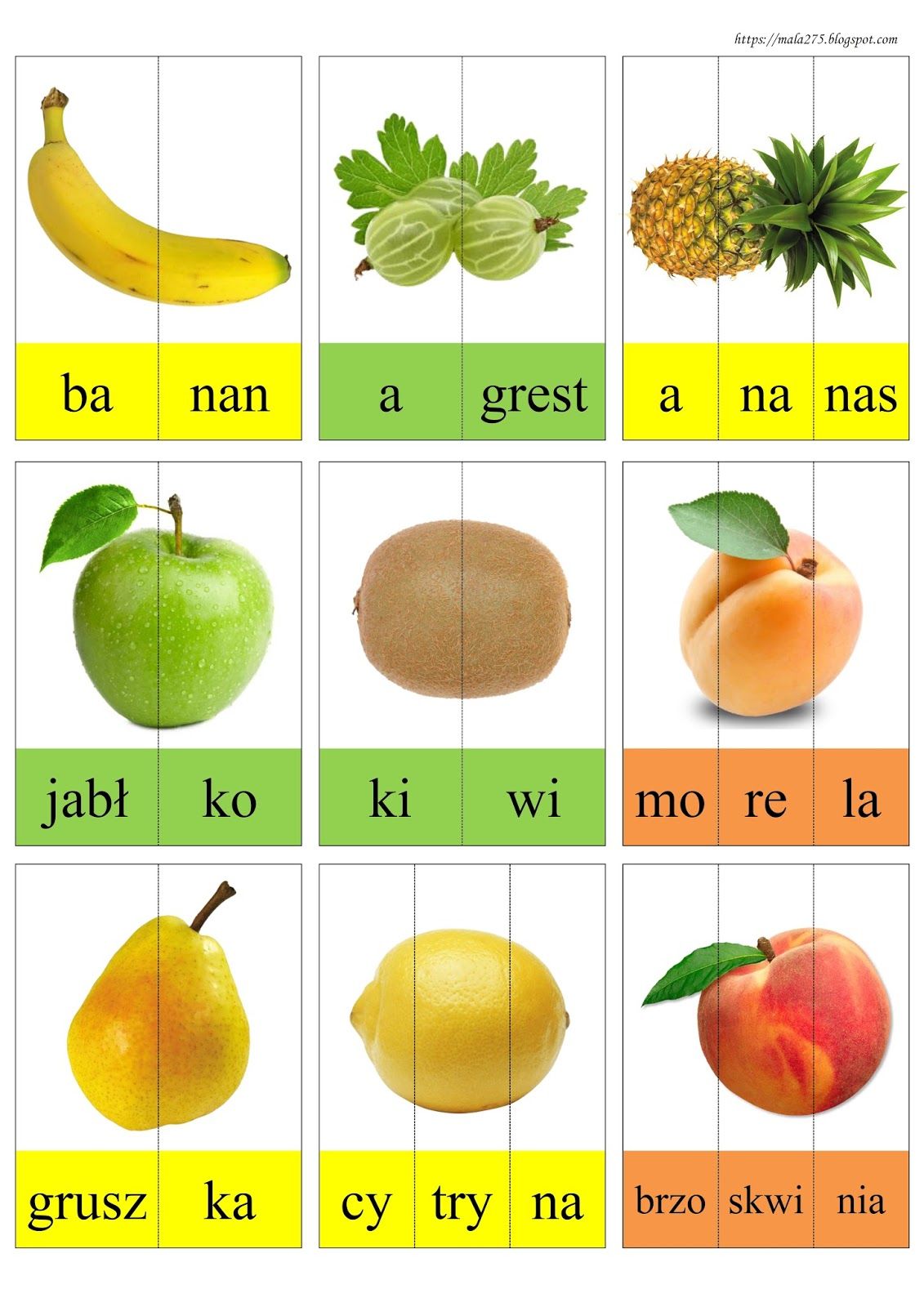 